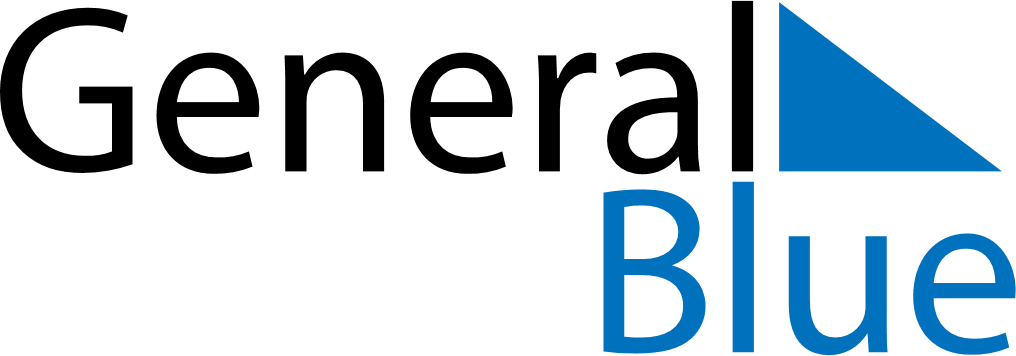 2023 2023 2023 2023 2023 2023 2023 OCTOBERMondayTuesdayWednesdayThursdayFridaySaturdaySundayOCTOBER1OCTOBER2345678OCTOBER9101112131415OCTOBER16171819202122OCTOBER23242526272829OCTOBER3031MY NOTES